St Peter’s Primary School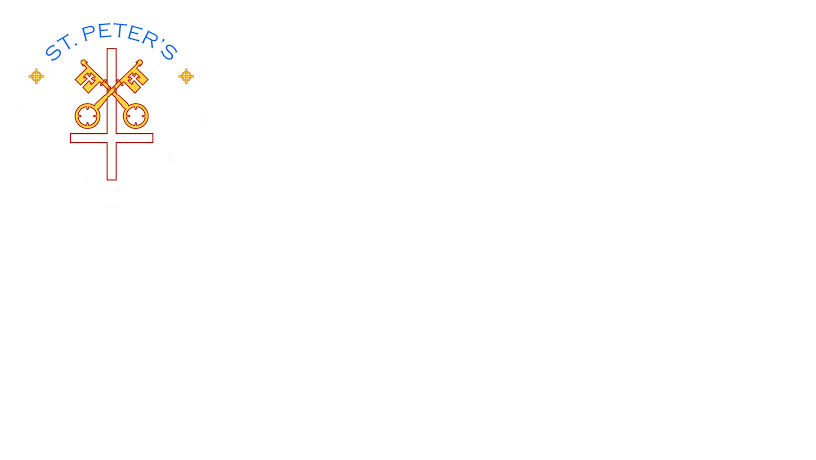 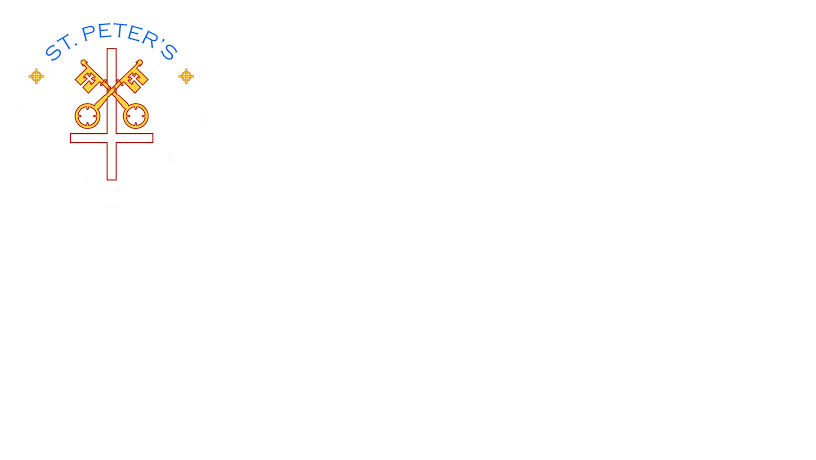 415 Lisnaragh Road, Plumbridge, Omagh, BT79 8AFTel: 028 816 48412  		info@stpeters.plumbridge.ni.sch.ukPrincipal:  Miss S Falls02/01/2021Dear Parents/Carers,I hope you and your families had a happy and peaceful Christmas and I wish you a safe, healthy and prosperous New Year. On the 31st December. the Education Minister announced revised plans for the reopening of schools after the Christmas break. As a result of this revision, teaching will take place remotely on Wednesday 6th, Thursday 7th and Friday 8th January next week and pupils will return to school for face-to-face teaching on Monday 11th January.We aim to accommodate ‘Vulnerable Children and the Children of Key Workers’ if they have no other safe option on Wednesday 6th, Thursday 7th & Friday 8th January.Children who qualify as vulnerable or key workers' children will be in school for 'supervised learning'. This is not face-to-face teaching; this is supervision only. The Department of Education has provided definition for key worker and vulnerable children (see lists below this letter).If you feel that you or your child falls into either of these categories and you would like to avail of support please send an email to info@stpeters.plumbridge.ni.sch.uk before 12 noon on Sunday 3rd Jan outlining:Parent's name/s, Child/children's names and classesContact numberReason for applying for key worker/vulnerable children support. Job Title/ EmployerWhich days you are likely to need this service.Class Teachers will be contacting you on Tuesday via Seesaw with specific information about the arrangements for their classes.Best wishes Sheila FallsPrincipalDefinition of key workers:Health and Social Care.  This includes doctors, nurses, midwives, paramedics, social workers, home carers and staff required to maintain our health and social care sector;Education and childcare.  This includes pre-school and teaching staff, social workers and those specialist education professionals who will remain active during the Covid-19 response;Public safety and national security.  This includes civilians and officers in the police (including key contractors), Fire and Rescue Service, prison service and other national security roles;Transport.  This will include those keeping air, water, road and rail transport modes operating during the Covid-19 response;Utilities, and Communication.  This includes staff needed for oil, gas, electricity and water (including sewage) and primary industry supplies to continue during the Covid-19 response, as well as key staff in telecommunications, post and delivery, banking and waste disposal;Financial Services - This includes staff needed for essential financial services provision (including but not limited to workers in banks, building societies and financial market infrastructure);Food and other necessary goods.  This includes those involved in food production, processing, distribution and sale, as well as those essential to the provision of other key goods (e.g. hygiene, medical, etc.);Retail. This includes those workers who have been working throughout the pandemic in food retail, for example, and will now extend to those working in other retail businesses permitted to operate by the Executive  from June 2020;Other workers essential to delivering key public services such as the National Crime Agency; andKey national and local government including those administrative occupations essential to the effective delivery of the Covid-19 response.Vulnerable Children:  What is the definition of “vulnerable”?The term “vulnerable” encompasses those children who are in need of protection, or in need, as defined by the Children (NI) Order 1995. Children in need may include those:A child who has an assigned social worker because he or she is a child in need, in need of protection (or on the child protection register) or is a looked after child.A child in need includes young carers, children with disabilities, and children living in families where there is domestic abuse, substance abuse, and / or mental health difficulties.A child who is receiving support from, or has been referred to Child and Adolescent Mental Health Services (CAMHS).A child who has a statement of Special Educational Needs (SEN), a child who is accessing EOTAS, or a child who normally accesses Education Nurture Units.A child who is ‘on-the-edge’ of receiving support from children’s social services.A child who is in need, including in need of protection, but whose need is not known to statutory services.A child who is not known to statutory or voluntary and community support services but who is vulnerable because their family is under increased pressure due to Covid-19 related circumstances.A child who has been placed for adoption.